Pupil Premium Strategy Statement (2020-21)School overviewDisadvantaged pupil performance overview for last academic year (2019-20)*CAGs were primarily used to assign grades in 2020 after examinations were cancelled due to COVID19.  As such, the results from the previous two years have been given for comparison.**Attendance for 2019-20 has been taken up to and including 20th March 2020.***National averages quoted are for 2019 (due to COVID19, data is not available for 2020).  Figures are for non-disadvantaged students (apart from attendance data, which refers to the whole cohort).  National averages for disadvantaged students (like-for-like) are given in brackets.Strategy aims for disadvantaged pupils (2020-21)… for current academic year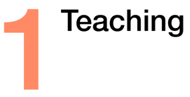 … for current academic year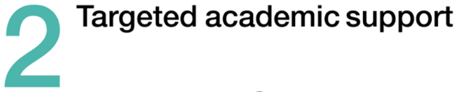 … for current academic year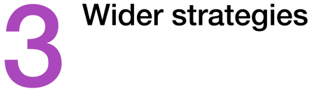 Monitoring and implementationReview: Last year’s aims and outcomes (2019-20)MetricDataSchool nameLarkmead SchoolPupils in school715 (in Years 7-11)[numbers based on the October census]Proportion of disadvantaged pupils18% (in Years 7-11)(7:13%, 8:18%, 9:21%, 10:18%, 11:21%)Pupil premium allocation this academic year£120,765[approximate as PPG is based on January census]Academic year or years covered by statement2019/20 (Review) and 2020/21 (Strategy)Publish dateNovember 2020Review dateOctober 2021Statement authorised byEd Carlin (AHT)Pupil premium leadJo PospieszalskiGovernor leadEllie Ball (Chair of Governors)Disadvantaged2018Disadvantaged2019Disadvantaged2020(COVID19)National Average2019***Progress 8-0.56(-0.20 minus two students)-0.59(-0.34 minus two students)N/A*+0.13 (-0.45)Attainment 837.433.840.0*50.2 (36.5)Percentage of Grade 4+ in English and Maths42%50%66%*72% (44%)Percentage of Grade 5+ in English and Maths32%20%28%*50% (24%)EBacc entry 21.1%13.6%10.3%40% (27%)Attendance90.6%(92.5% minus key students)91.1%(92.7% minus key students)87.3%**(Key student analysis not completed in light of COVID19)94.8% (92.2%)Persistent Absenteeism30.2%(26.6% minus key students)32.7%(28.6% minus key students)39.3%**(Key student analysis not completed in light of COVID19)12.7% (22.8%)AimTargetTarget dateProgress 8Improve disadvantaged Progress 8 score to a positive valueSummer 2021Attainment 8Maintain disadvantaged Attainment 8 score above 36.5Summer 2021Percentage of Grade 4+ in English and MathsMaintain disadvantaged percentage of Grade 4+ E&M above 45%Summer 2021Percentage of Grade 5+ in English and MathsImprove disadvantaged percentage of Grade 5+ E&M to above 28%Summer 2021EBacc entryDisadvantaged EBacc entry for 2020 is 12.9%N/AAttendanceImprove disadvantaged attendance to above 92.2%Summer 2021Persistent AbsenteeismReduce disadvantaged persistent absenteeism to below 22.8%Summer 2021MeasureActivityTargetPriority 1Quality first teaching supported by evidence informed CPD for teachers and support staff.  (Further supported by CPD resources from The National College)“Staff awareness of PP students and individual strategies are required for effective practice”Regular (weekly) PP mentioned in staff update and emailsAwareness of particular student issues in all year groups (identified through FTs and mentoring) made available to staffPriority 2Maintain a CPD focus on developing metacognition and the quality of teacher modelling and exposition.“Modelling is recognised as highly beneficial to PP students from MAF feedback”No target required as tackled through whole school CPDPriority 3A rigorous focus on the Catch up Strategy following the return to schools for all students.“Identification and fast reaction to PP issues is required”Complemented through mentoring in all year groupsPP Learning walks to ensure appropriate engagement and involvement in lessonsPP MAF reviews to ensure students feel confident they can make progress as a result of staff inputPriority 4CPD on effective remote learning including investment in hardware to support the teachers and an audit to ensure ICT access is maintained for all students.“Identification and fast reaction to PP issues is required”PP check-up if year groups switch to remote learningPriority 5Literacy: Promotion of and CPD supporting the use of PiXL unlock and the reading strategy in lessons.“Linking this to PP students in particular need will be beneficial to focussed and more rapid intervention”PP follow-up highlighting PP students with particular needsBarriers to learning addressedPoor attendance by some students.Students have a variety of complex needs.Other ongoing activitiesEquipment funding, in particular for incoming Year 7.Continue to fund equipmentProjected spending£26,000MeasureActivityTargetPriority 1aYr7-8 mentoring (Ce)Students in need identified through FTs (“This is me”) and ongoing trackingMentoring carried out by CeStaff made aware of particular student issues as appropriate            1bYr9-10 support (Pl)Students in need identified through FTs (“This is me”) and ongoing trackingMentoring carried out by PlStaff made aware of particular student issues as appropriate            1cYr7 and Yr9 student coaching (Es)Students in need identifiedAppropriate training given to student coachesBenefits of approach evaluated for continued use            1dYr11 extra core classesE&M results of 45% and 28% as above            1eYr11 core interventions (Cv, Fy, Hy)E&M results of 45% and 28% as above            1fYr11 academic mentoring (TBA)Academic mentoring used appropriately to support PP (and other) studentsE&M results of 45% and 28% as above            1gYr11 mentoring (Pl to co-ordinate)Improve disadvantaged Progress 8 score to a positive valueMaintain disadvantaged Attainment 8 score above 36.5            1hYr7-11 PowerHour used to offer support and mentoring to all, with targeted invites in KS4Increased numbers using PowerHourPositive feedback from students on PowerHourP8 and A8 as abovePriority 2aLiteracy: Subject specialists in Yr7-8 library lessons targeting PP and reluctant readersEnsure English staff are targeting PP and reluctant readers as intended            2bLiteracy: Article and book quizzes used in form time to promote reading to Yr7-9Ensure feasibility and useBarriers to learning addressedSome disadvantaged students have poor AtL2 scores as well as poor organisation, independent study skills, habits and motivation.Other ongoing activitiesKS3 RALP and RANP interventionsKS4 Wed5 interventionsEarly careers advice for Yr8 PP studentsContinue to run successful KS3 RALP and RANP interventions, tilted to PP needsContinue to run successful KS4 interventions, tilted to PP needsContinue to offer early careers supportProjected spending£47,000MeasureActivityTargetPriority 1Improve attendance and target persistent absenteeism through early identification and action, parental contact, home visits  and attendance workshops.Attendance above 92.2%Persistent absenteeism below 22.8%Priority 2Improve parental contact with PP students, focussing in particular on PTCEs in the first instance.Above 60% PP attendance to PTCEs (if they can continue with COVID19 restrictions)Successful PP monitoring and appropriate reaction with parental contact systems used during COVID19 restrictionsBarriers to learning addressedStudents have a variety of complex needs that require individual identification and support.Parental support and attitude to education is low.Other ongoing activitiesFinancial support for school visits, in particular Yr7 PGL visit.Free music tuition.Continue to advertise and fund financial assistanceContinue to advertise free music tuitionProjected spending£49,000AreaChallengeMitigating actionTeaching(Staff awareness of PP issues)Ensuring pupil profiles are relevant and accessibleLook to support from DoLs and form tutors in creating pupil profiles so that whole school involvement writing profiles promotes their use.Regular mentioning of PP issues and solutions through emails and the weekly staff update.Teaching(Support of PP students during any future need for remote learning)Ensuring ICT access and motivation of students to engage with remote learningIssues with ICT access have been identified and will be addressed through the government’s laptop scheme.Engagement of students will be addressed through quicker and more robust checking as well as a simplified system of putting materials online.Targeted support(PowerHour)Encouraging students to attend after school revisionRewards system requiredAnalysis last year suggested that a calendar of topical workshops would be received well amongst all Yr11 PP students.Teachers have been asked to accompany students to PowerHour to ensure engagement with appropriate work.Targeted support(Tracking follow-up)Ensuring time is available for the PP coordinator to run support sessions following each tracking roundUse of cover, during PM reg, PDC and lessons.Targeted support(Mentoring)Ensuring mentoring sessions are ongoing and regular with a purposeful outcomeMentors to report back to PP coordinator with brief feedback.Targeted support(Mentoring)Ensuring mentors are appropriately trained to make the best use of the opportunities available to themContinue and build on mentor training offered last year.Wider strategies(Improve attendance)Improving attendance amidst COVID19 where some students are isolatingContinued focus on attendance by DoLs and school inclusion coordinator, taking into account the difficulties that COVID19 brings.Wider strategies(Improve parental contact)Targeting parental involvement in PTCEs when these are not going ahead due to COVID19Ensuring that PP families are prioritised and issues identified early when considering alternatives to PTCEs (primarily phone conversations at present).TargetOutcomeImprove disadvantaged Progress 8 score to a positive valueNot applicableProgress 8 was not calculated due to partial school closures in light of COVID19.  CAGs were primarily used to award GCSE grades in 2020.Improve disadvantaged Attainment 8 score to above 36.5AchievedAttainment 8 for disadvantaged students following the use of CAGs was 40.0  and a marked increase on the previous year.  The gap between disadvantaged and non-disadvantaged A8 was 9.4, down from 10.0 the previous year.Improve disadvantaged percentage of Grade 5+ E&M to above 28%AchievedPercentage of disadvantaged students gaining Grade 5+ E&M following the use of CAGs increased to 28%.  This is above the 2019 national average of 24% (like-for-like).Improve disadvantaged attendance to above 92.2%Not achievedAttendance has only been calculated up to 20th March 2020 following the partial school closures in light of COVID19.  At this point, disadvantaged attendance was at 87.3% (2018-19: 91.1%).This figure is still likely to have been affected by some students isolating but termly attendance, even in Term 1 and Term 2, was at 89.6% and 87.1% respectively.Reduce disadvantaged persistent absenteeism to below 22.8%Not achievedUp to 20th March 2020, disadvantaged persistent absenteeism was at 39.3% (2018-19: 32.7%).  Pre-COVID19, up to the end of Term 2, the figure was still 35.2%.